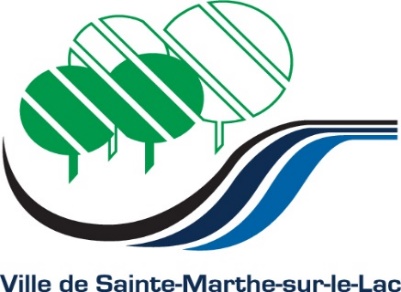 Formulaire de changement d’adresseIdentification des unités d’évaluationInscrivez l’adresse ou le matricule de l’unité d’évaluation dont l’adresse de correspondance doit être changée :Une case par adresseIdentification des propriétaires Indiquez le nom du ou des propriétaires concernés par le changement d’adresse :Adresse de correspondance pour la réception du courrier Ancienne adresse postale :Nouvelle adresse postale : Identification du demandeur 5. Date du changement     Dès la réception de cette demande    Effectif à partir du (JJ/MM/AAAA) : Numéro civique : 				Nom de la rue :        Matricule : Numéro civique : 				Nom de la rue :        Matricule : Numéro civique : 				Nom de la rue :        Matricule : Numéro civique : 				Nom de la rue :       Appartement :                                         Ville :       Province :                                                Code postal :Numéro civique : 				Nom de la rue :       Appartement :                                         Ville :       Province :                                                Code postal :Nom du demandeur : 			       Téléphone :                                                         Courriel:                                                          